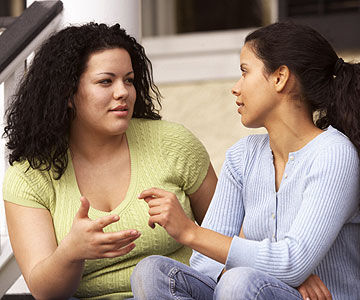 Collaborative Goal-setting and the SLPPriya KucheriaAdvisor: Dr. McKay Moore SohlbergUniversity of OregonWhat is this research project about? The advent of new payment models that prioritize payment based on clinical outcomes and patient satisfaction has led federal health and research agencies to pursue the development and research of patient-reported outcomes. This research project is aimed at evaluating the efficacy of one such client-centered, goal-setting approach implemented via the electronical goal attainment scaling (eGAS) app. We are looking for clinicians who are interested in learning and implementing the eGAS approach.As a clinician, what will I have to do? Allow the researcher to observe and record you while you are engaged in routine goal-setting sessions or interviews with clients. Get trained in using the eGAS app that contains scripts, reminders and prompts to promote patient-focused communication and goal-setting.After training, once again allow the researcher to observe and record you while you are engaged in routine goal-setting sessions or interviews with clients. Clinicians or facilities will receive a stipend for participation.Please contact Priya at priyak@uoregon.edu for more details. 